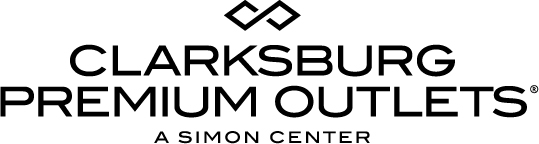 For more information:Becca MeyerBRAVE Public Relations, 404.233.3993
bmeyer@bravepublicrelations.com/**MEDIA ADVISORY**Clarksburg Premium Outlets and Old Navy to present Kids Safety Event, September 30
Families invited to learn key safety tips from local authorities 
CLARKSBURG, Md. (September 26, 2017) – Safety first! Clarksburg Premium Outlets and Old Navy Outlet invite families to participate in a fun-filled day of safety tips, tricks and activities. From 11 a.m.-3 p.m., kids can tour a Montgomery County Fire and Rescue engine, learn safety tips from the District 5 Police, get the scoop on bike safety from The Electric Cycle House and more! The Montgomery County Public Library and other community groups will also present an informational presentation to provide key information about safe practices.  WHAT:	Kids Safety Event	Learn key safety tips from local first responders and community groupsWHEN: 		Saturday, September 30			11 a.m. – 3 p.m. WHERE: 		Clarksburg Premium Outlets (Old Navy and courtyard adjacent to the store) 22705 Clarksburg Rd			Clarksburg, MD 20871MORE INFO:	For more information on this event, please visit premiumoutlets.com/clarksburg or connect with Clarksburg Premium Outlets on Facebook, Twitter and Instagram. ###